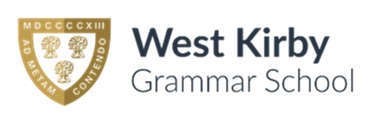 PRIORITY DEADLINE (ADV GCE ONLY) – 19TH AUG 2021 NON-PRIORITY WINDOW – 1ST to 17TH SEPT 2021 This section is to be completed by the student. An awarding organisation appeal must be submitted to the centre and the centre will then submit it to the awarding organisation 